Southern Oregon ESD 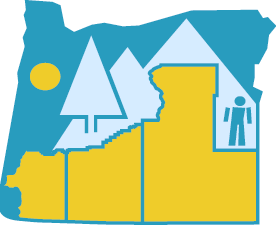 Substitute Services2019-2020 Pay ScheduleChecks mailed and not received have a waiting period of 5 days from payday before SOESD will reissue a check. Hours WorkedPaydayAugust 1 - 31September 16, 2019September 1 - 30October 15, 2019October 1 - 31November 15, 2019November 1 - 30December 16, 2019December 1 - 31January 15, 2020January 1 - 31February 14, 2020February 1 - 28March 16, 2020March 1 - 31April 15, 2020April 1 - 30May 15, 2020May 1 - 31June 15, 2020June 1 - 30July 15, 2020